Hinweis zu den Übernachtungskosten:Die Übernachtung am Sonntag, den 15. Oktober 2023, ist notwendig, wenn die Anreise am Morgen des 16. Oktober 2023 nicht zumutbar ist. Dies ist der Fall, wenn der/die Reisekostenempfänger/in vor 06:00 Uhr die Reise vom Wohnort antreten muss, um rechtzeitig zum Veranstaltungsbeginn am Veranstaltungsort im dbb forum berlin, Friedrichstraße 169, 10117 Berlin zu sein. Gleiches gilt für die Übernachtung am Dienstag, den 17. Oktober 2023. Sie ist notwendig, wenn nach Ende des dbb Bundesseniorenkongresses im dbb forum berlin der/die Reisekostenempfänger/in den Wohnort erst nach 22:00 Uhr erreichen würde. Der Kongress beginnt um 12:00 Uhr (Anmeldung ab 10:00 Uhr möglich) und endet um 13:00 Uhr.Hinweise zu Reisekosten:Es werden Reisekosten pauschal für die Hin- und Rückreise nach/von Berlin auf der Basis des Veranstaltungstickets der Deutschen Bahn (2. Klasse, Zugbindung) in Höhe von 103,80 € (2 x 51,90 €) zzgl. Sitzplatzreservierung in Höhe von 9,00 € (2 x 4,50 €) also insgesamt 112,80 € sowie Zu- und Abgangskosten in Höhe von 25,00 € erstattet. Das Veranstaltungsticket finden Sie auf der Homepage des dbb forum berlin unter dem Menüpunkt „IHR WEG ZU UNS“ - „Anreise“ (Link: https://www.veranstaltungsticket-bahn.de/?event=5252&language=de). Delegierten aus Berlin und Umgebung ohne Hotelübernachtung werden auf Antrag Reisekosten mit dem PKW in Höhe von 0,30 € je gefahrenen Kilometer, maximal 112,80 € erstattet.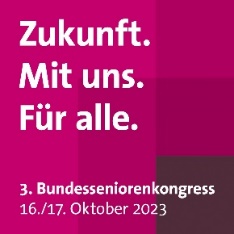 3. dbb BundesseniorenkongressMeldungstimmberechtigte Delegierte Bitte geben Sie hier die Adresse Ihres Landesbundes bzw. Ihrer Mitgliedsgewerkschaft an:Name, VornameStraßePLZ /OrtKein PostfachTelefon dienstlich:Telefon privat:E-Mail:Hotel nötig15./16.10.2023Hotel nötig16./17.10.2023Hotel nötig17./18.10.2023Bitte ankreuzen, welcher Zeitraum benötigt wird.Bitte ankreuzen, welcher Zeitraum benötigt wird.Bitte ankreuzen, welcher Zeitraum benötigt wird.1.2.Name, VornameStraßePLZ /OrtKein PostfachTelefon dienstlich:Telefon privat:E-Mail:Hotel nötig15./16.10.2023Hotel nötig16./17.10.2023Hotel nötig17./18.10.2023Bitte ankreuzen, welcher Zeitraum benötigt wird.Bitte ankreuzen, welcher Zeitraum benötigt wird.Bitte ankreuzen, welcher Zeitraum benötigt wird.3.4.5.6.7.8.9.10.Name, VornameStraßePLZ /OrtKein PostfachTelefon dienstlich:Telefon privat:E-Mail:Hotel nötig15./16.10.2023Hotel nötig16./17.10.2023Hotel nötig17./18.10.2023Bitte ankreuzen, welcher Zeitraum benötigt wird.Bitte ankreuzen, welcher Zeitraum benötigt wird.Bitte ankreuzen, welcher Zeitraum benötigt wird.11.12.13.14.15.16.